Nota de Premsa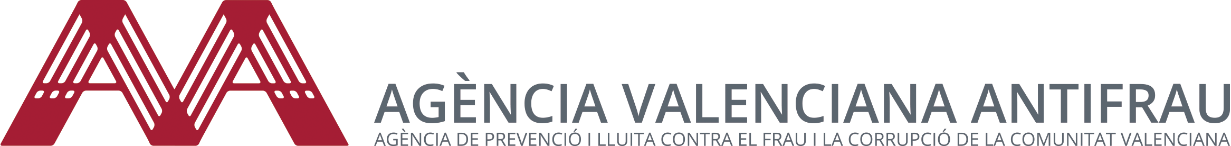 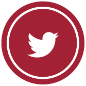 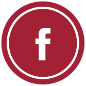 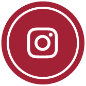 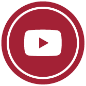 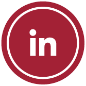 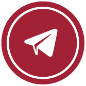 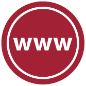 El TSJ-CV acorda la inadmissió del recurs de l'Ajuntament d'Orihuela contra la resolució de l’AVAFValència, 14 de junio de 2021.- La Secció Tercera de la Sala del Contenciós-Administratiu del Tribunal Superior de Justícia de la Comunitat Valenciana ha acordat la inadmissió del recurs interposat per l'alcalde d'Orihuela, Emilio Bascuñana, contra la resolució de data de 2 de març de 2021 de l'Agència Valenciana Antifrau en la qual assumeix la realització d'un informe pericial que havia sol·licitat el Jutjat d'Instrucció núm. 1 d'Orihuela en les Diligències Prèvies que està instruint.El TSJ-CV argumenta en el seu acord d'inadmissió que la resolució de l'Agència València Antifrau forma part d'un procediment penal i que es realitza a instàncies d'un jutjat d'instrucció pel que aquesta actuació no té naturalesa administrativa.Així mateix reitera el Tribunal que, fins i tot en el cas que aquest acte tinguera naturalesa administrativa, tampoc seria impugnable ja que no es pot considerar en si mateix un acte definitiu o de tràmit essencial.L'Agència València Antifrau ha elaborat l'informe pericial sol·licitat pel Jutjat d'Instrucció núm. 1 d'Orihuela en l'actuacions que està duent a terme, d'acord amb el que es preveu en la seua normativa reguladora. En el context de la realització de diligències d'investigació penal, instrucció de causes i celebració de judicis, relacionats amb les funcions de l'Agència i el seu àmbit d'actuació, aquesta pot col·laborar amb el Ministeri Fiscal, els Jutjats i els Tribunals, quan així es requerisca, mitjançant l'assistència tècnica i emissió d'informes pericials pel personal funcionari al seu servei, especialitzat en matèria jurídic-administrativa, econòmica, comptable i de control administratiu, i amb coneixement profund de les administracions i el seu sector públic i els procediments administratius.